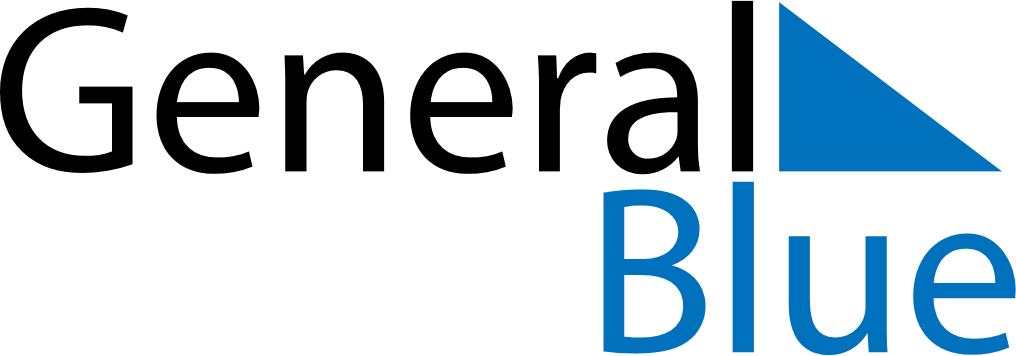 May 2021May 2021May 2021May 2021Faroe IslandsFaroe IslandsFaroe IslandsSundayMondayTuesdayWednesdayThursdayFridayFridaySaturday123456778910111213141415Ascension Day16171819202121222324252627282829PentecostWhit Monday3031